Консультация для родителей«Зачем нужна артикуляционная гимнастика»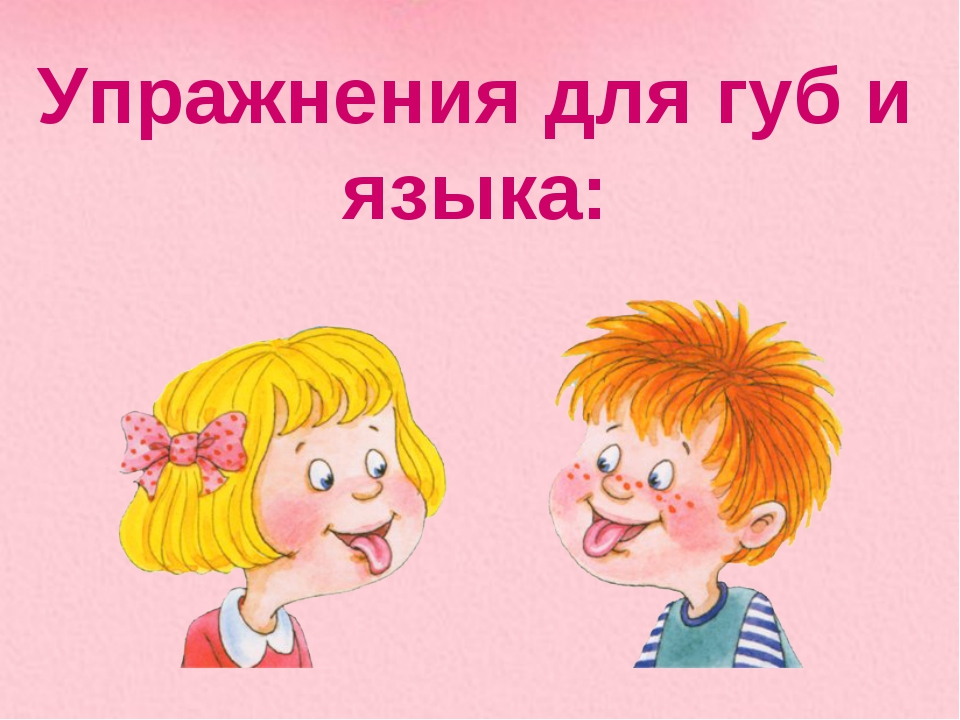  Детский речевой аппарат развивается постепенно, так как произношение речи – непростой двигательный навык, овладеть которым в одночасье ребёнку не под силу.Чтобы малыш научился произносить сложные звуки ([с], [сь], [з], [зь], [ц],[ш], [ж], [щ], [ч], [л], [ль], [р], [рь]), его губы и язык должны быть сильными и гибкими, долго удерживать необходимое положение, без труда совершать многократные переходы от одного движения к другому. Всему этому поможет научиться артикуляционная гимнастика.Артикуляционная гимнастика – упражнения для тренировки органов артикуляции (губ, языка, нижней челюсти), необходимые для правильного звукопроизношения.С помощью проведения для малыша специальных занятий можно укрепить и развить правильные движения речевого аппарата, улучшить дикцию.Выполнение упражнений на развитие речевого аппарата нужно начинать в самом раннем возрасте. С малышами до года нужно заниматься во время бодрствования. Простейшее цоканье, уханье, фырканье, писк, разговор разными голосами и с различной громкостью принесут пользу ребёнку, обусловят развитие речи в раннем возрасте и до года.Детям 2 -4 лет артикуляционная гимнастика поможет обрестицеленаправленность движений языка.Дети пяти, шести лет и далее смогут при помощи артикуляционнойгимнастики во многом преодолеть уже сложившиеся нарушениязвукопроизношения.Очень часто дети, которые плохо говорят для своего возраста, еще и плохо едят. Как правило, для них целая проблема скушать яблоко или морковку, не говоря уж о мясе. Вызвано это слабостью челюстных мышц, а она, в свою очередь, задерживает развитие движений артикуляционного аппарата. Поэтому обязательно давайте ребенку погрызть сухари, жевать целые овощи и фрукты, хлеб с корочками и кусковое мясо.Благодаря своевременным занятиям артикуляционной гимнастикой и упражнениями по развитию речевого слуха некоторые дети сами могут научиться говорить чисто и правильно, без помощи специалиста.Артикуляционная гимнастика очень полезна также детям с правильным, но вялым звукопроизношением, про которых говорят, что у них «каша во рту».Занятия артикуляционной гимнастикой позволят  научиться говорить правильно,чётко и красиво.Существуют определенные правила проведения артикуляционной гимнастики.1.Проводить артикуляционную гимнастику нужно ежедневно, чтобынавыки закреплялись и становились более прочными2.Каждое упражнение имеет свое название и желательно, чтобы ребенокзапомнил названия выполняемых упражнений. С одной стороны, ему такинтересней, с другой – вам не надо каждый раз объяснять способвыполнения, достаточно сказать «Давай сделаем часики» и показатькартинку с изображением часов.3. В любом упражнении все движения осуществляются последовательно, сначала упражнения делаются в медленном темпе.4. Гимнастику желательно делать сидя перед зеркалом в эмоциональной или игровой форме.5. Следить за правильностью выполняемого упражнения.6. Всегда хвалить ребенка за успехи, которые он делает.Для маленького ребёнка речевая гимнастика – это большой труд, поэтому важно превратить выполнение упражнений в интересную игру.       Игра с язычком – одно из первых  занятий артикуляционной гимнастики, с помощью «Сказки  о Веселом Язычке» и начинается игра.Родителям  надо зачитать текст сказки,  и показывать необходимые движения. Сначала ребенок повторяет их, в следующий раз показывает сам.Упражнения для мышц мягкого неба и глотки.Позевывание.Глотание капелек воды, слюны. Можно набирать сладкую воду в пипетку и капать ребенку на мягкое небо, стимулируя глотание.Полоскание горла.Резкое отрывистое произнесение звуков: а-а-а; э-э-э; аэ-аэ-аэ.Покашливание.В наиболее трудных случаях полезно использовать механические раздражители для активизации мягкого неба – металлические шпатели, бумажные трубочки, деревянные палочки.  Упражнения для нижней челюсти.Открывание и раскрывание рта. Причем, как свободное, так и с сопротивлением рукам взрослого.Жевательные движения.Движения нижней челюсти влево-вправо.Упражнения для щек.Надувание щек: обеих одновременно и попеременно.Перегонка воды из одной щеки в другую.Втягивание щек в ротовую полость между зубами.Упражнения для губ и языка.«Улыбка» - улыбнуться, не обнажая зубы.«Заборчик» - улыбнуться так, чтобы были видны верхние и нижние зубы.«Трубочка» - вытянуть губы вперед, при этом челюсти сомкнуты.«Бублик» - выполнить «трубочку» и приоткрыть рот.«Лопатка» - широкий язык спокойно лежит на нижней губе.«Чашечка» - широкий расслабленный язык поднят к верхней губе, средняя часть языка прогнута, а боковые края загнуты кверху.«Часики» - отведение кончика языка к углам рта вправо-влево. Нижняя челюсть при этом неподвижна.«Качели» - рот широко открыт, движения языка вверх-вниз, за верхние зубы – за нижние зубы.«Вкусное варенье» - слизывание варенья с верхней и нижней губы попеременно. Круговое облизывание губ.«Иголочка» - суживание и заострение языка – тянемся языком к зеркалу.  «Индюк» - улыбнуться, открыть рот, язык поднять к верхней губе и загнуть вверх. Двигать языком по верхней губе вперед-назад, произнося: бла-бла-бла.«Горка» - улыбнуться, открыть рот, кончик языка упереть в нижние зубы, язык не должен выпячиваться вперед.  «Маляр» - улыбнуться, открыть рот, язык поднять вверх и кончиком языка водить вперед-назад по небу. «Грибок» - улыбнуться, приоткрыть рот. Присосать широкий язык всей плоскостью к нёбу и открыть рот.«Гармощка» - рот приоткрыть, язык присосать к нёбу. Не опуская языка вниз, открывать и закрывать рот, растягивая подъязычную уздечку.  «Конфета» - рот закрыть, напряженным языком упираться то в одну щеку, то в другую.  «Почистим зубки» - «почистить» кончиком языка верхние зубы с внутренней стороны (слева-направо). Нижняя челюсть неподвижна. «Лошадка» - улыбнуться, щелкать языком громко и энергично. Нижняя челюсть неподвижна, двигается только язык. «Барабанщик» - улыбнуться, открыть рот, поднять язык вверх. Кончиком языка с силой касаться бугорков  за верхними зубами, произнося «д-д-д».Упражнения для активизации мышц шеи, гортани (выполняются с закрытым ртом).Опускание головы вниз.Запрокидывание головы назад.Поворот головы вправо-влево.Наклоны головы вправо-влево.Руки в «замке» на затылке, отклонение головы назад с сопротивлением рук.Сжатые в кулак кисти подпирают подбородок, наклоны головы вперед с сопротивлением рук.На самом деле говорить довольно трудно, вы только задумайтесь, при разговоре необходимо согласованное взаимодействие языка, губ, легких, гортани, в русском языке используется более 30 разных звуков. Таким образом, целенаправленные упражнения помогают подготовить артикуляционный  аппарат к правильному произнесению нужных звуков.Грамотная, четкая, чистая и ритмичная речь ребенка - это не дар, она приобретается благодаря совместным усилиям педагогов, родителей и многих других людей, в окружении которых малыш растет и развивается.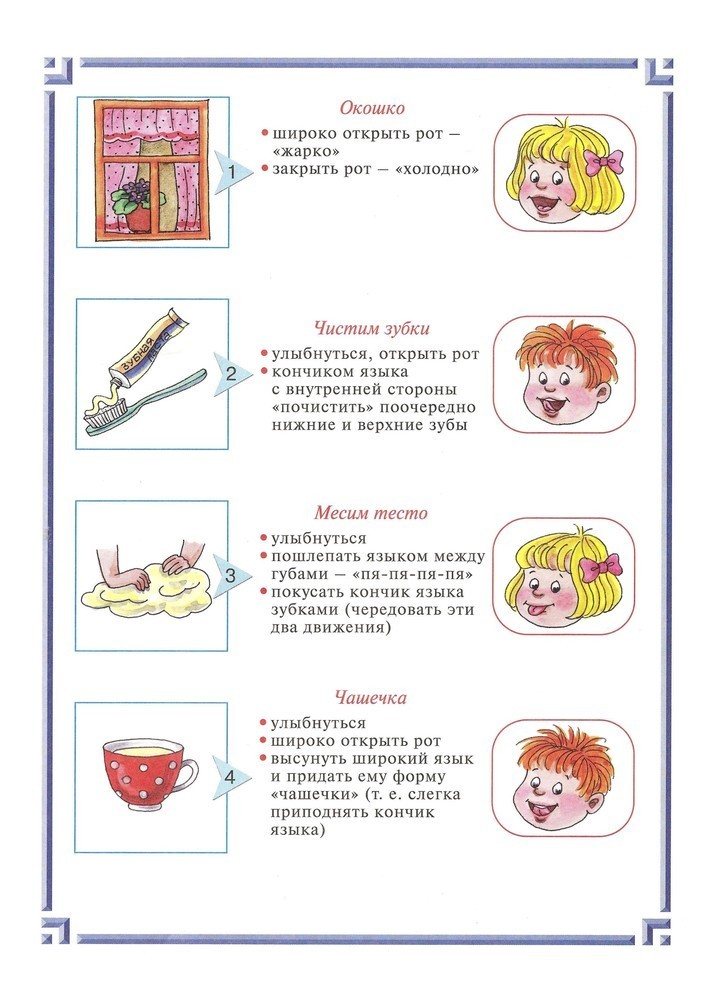 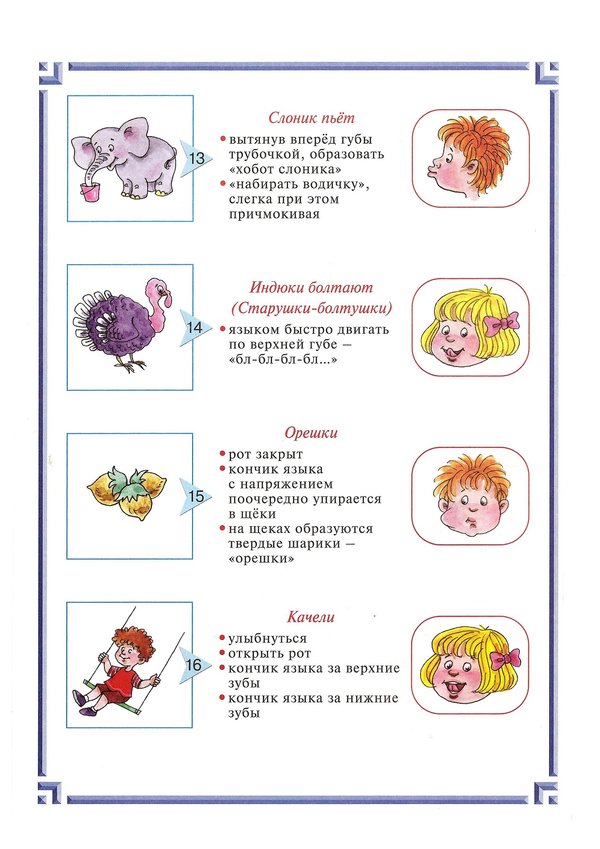 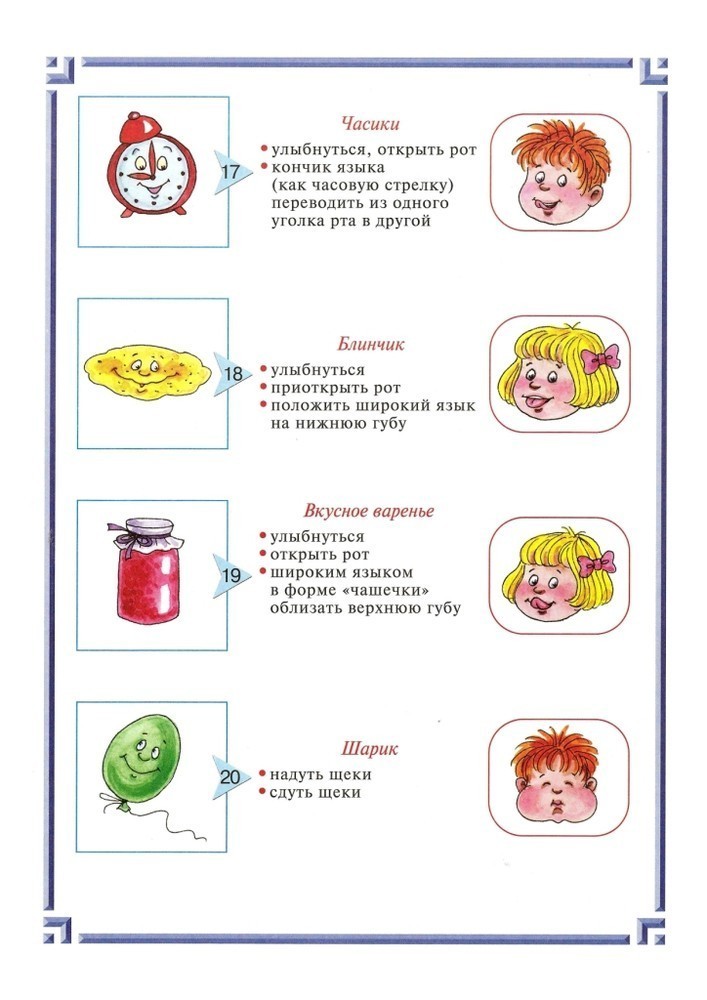 